МБОУ «Татарско – Бурнаевская основная общеобразовательная школа»Алькеевского муниципального района РТ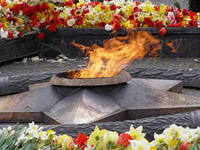                                                                               Классный  руководитель:                                                          Закирова Г.А                                          Пояснительная записка.  НОМИНАЦИЯ: «Методика организации и проведения: «Уроков Мужества», торжественных мероприятий, посвящённых памятным событиям Российской истории.НАЗВАНИЕ РАБОТЫ: «Урок Мужества», посвящённый победе русского народа в Великой Отечественной войне.Цель урока: Способствовать формированию патриотических чувств, через историческое прошлое (1941 – 1945г.г.) нашей страны.Задачи урока: познакомить учащихся с историческими событиями Великой Отечественной войны; развивать любознательность, патриотические чувства;Воспитывать уважение к прошлому и настоящему своей страны.   На данном уроке ребята знакомятся с некоторыми героями Великой Отечественной войны. Подводя итог урока, учащиеся узнают, каким городам было присвоено звание «Город-герой», сколько дней и ночей длилась война, и сколько жизней она унесла     Урок Мужества рассчитан для учащихся 6-7 классов.      Результатами урока должны быть исторические знания прошлого нашей страны (1941 – 1945г.г.): «Мои родственники – участники войны», знания героев родного края, которые участвовали в Великой Отечественной Войне.       Ход урока      Вступительная беседа:- Тема защиты Отечества волнует многие поколения. Хочется верить, что и вы вырастите неравнодушными к своей истории, будете знать своих героев. 
У каждого народа есть свои заветные имена, которые никогда не забываются. Чем дальше - тем ярче и светлее становится в памяти потомков светлый образ народных героев. Они, как звёзды на небосклоне, освещают исторический путь нашего народа, являя собой образец жертвенного служения своему Отечеству. 
Вы, конечно, знаете, что 23 февраля мы отмечаем праздник - день Защитника Отечества. И сегодня на классном часе, в преддверии этого праздника, мы вспомним, Защитников ВОВ и  о войне.                                       ПОБЕДА  БУДЕТ  ЗА  НАМИ!                                       Была  самая  короткая  ночь  в  году.  Люди  мирно  спали.  И  вдруг    (громко  звучит  1  куплет  песни  В.Лебедева-Кумача «Священная   война»)                    -Война!                                                                                                                            22  июня  1941  года  на  нашу  Родину  напали  немецкие  фашисты.  Напали  словно  воры,  словно  разбойники.  Они  хотели захватить  наши  земли,  наши  города  и  села,  а  наших  людей  либо  убить,  либо  сделать  своими  слугами  и  рабами.  Началась  Великая  Отечественная  война. Она  продолжалась  четыре  года.             Нелегким  был  путь  к  победе.  Враги  напали  на  нас  неожиданно.  У  них  было  больше  танков  и  самолетов.  Наши  армии  отступали.  Бои  шли  на  земле,  в  небе,  на  море. Прогремели  великие  битвы: Московская,  Сталинградская, битва   на  Курской  дуге 250  дней  не  сдавался  врагу   героический  Севастополь.  900  дней  в  страшной  блокаде   держался  мужественный  Ленинград.  Отважно  сражался  Кавказ.  На Украине,  в  Белоруссии,  в  других  местах  громили  захватчиков  грозные  партизаны.  Миллионы  людей, в  том  числе  и  дети, трудились  у  заводских  станков  и  на  полях  страны.  Наши  люди  делали все,  чтобы  остановить  фашистов.  Даже  в  самые  тяжелые   дни  они  твердо  верили: «Враг  будет  разбит!  Победа  будет  за  нами!»                И  вот  пришел  день,  когда  наступление  захватчиков  было  остановлено.  Советские  армии  погнали  фашистов  с  родной земли.      И  снова  битвы,  битвы, бои,  сражения. Все  мощнее,  все  несокрушимей  удары  советских  войск.Чудеса  героизма  и  храбрости  проявили  наши  люди,  защищая  от  фашистов родную  землю.Брестская  крепость  стояла  на  самой  границе.  Атаковали  ее  фашисты  в  первый же  день  войны. Думали: день  и  крепость  у  них  в  руках.  Целыймесяц  держались  наши  солдаты.  А  когда  сил  не  осталось  и  фашисты  ворвались  в  крепость,  последний  ее  защитник  написал  штыком  на стене «Я  умираю,  но не  сдаюсь».Была  Великая  Московская  битва.  Фашистские  танки  рвались  вперед.  На  одном из  участков  фронта  дорогу  врагу  преградили  28  героев  солдат  из  дивизии  генерала  Панфилова.  Десятки  танков  подбили  бойцы.  А  те  все  шли  и  шли.  Изнемогали  в бою  солдаты.  А  танки  все  шли  и  шли.  И  все  же   не  отступили  в  этом   страшном  бою   панфиловцы.  Не  пропустили  к  Москве  фашистов.  Летчик-истребитель  Александр  Покрышкин  сбил  первый  фашистский  самолет  в  самом  начале  войны.  Удачлив   Покрышкин.  Увеличивается  число  сбитых  им  самолетов-5, 10, 15.  Сменяются  названия  фронтов,  на  которых  сражался  летчик. Растет, растет  героический  счет  побед-20, 30, 40.   Война  приближалась  к  концу-50, 55, 59.  Пятьдесят  девять  самолетов   врага   сбил  летчик-истребитель  Александр  Покрышкин.          Стал он  Героем  Советского  Союза.                                                                                                            Стал  дважды  Героем  Советского  Союза.Стал  трижды   Героем  Советского  Союза   Вечная  слава  тебе,  Александр  Покрышкин,  первый  трижды  герой  в  стране.В  борьбе  с  врагами  принимали  участие   подростки,  и  даже  дети.  Многие  из  них  за  отвагу  и  мужество  были  награждены  боевыми  медалями  и  орденами.                                                                                                                                                                  Стихотворение  «Рассказ  танкиста» А.ТвардовскийРассказ танкистаБыл трудный бой. Всё нынче, как спросонку,И только не могу себе простить:Из тысяч лиц узнал бы я мальчонку,А как зовут, забыл его спросить.Лет десяти-двенадцати. Бедовый,Из тех, что главарями у детей,Из тех, что в городишках прифронтовыхВстречают нас как дорогих гостей.Машину обступают на стоянках,Таскать им воду вёдрами - не труд,Приносят мыло с полотенцем к танкуИ сливы недозрелые суют...Шёл бой за улицу. Огонь врага был страшен,Мы прорывались к площади вперёд.А он гвоздит - не выглянуть из башен, -И чёрт его поймёт, откуда бьёт.Тут угадай-ка, за каким домишкойОн примостился, - столько всяких дыр,И вдруг к машине подбежал парнишка:- Товарищ командир, товарищ командир!Я знаю, где их пушка. Я разведал...Я подползал, они вон там, в саду...- Да где же, где?.. - А дайте я поедуНа танке с вами. Прямо приведу.Что ж, бой не ждёт. - Влезай сюда, дружище! -И вот мы катим к месту вчетвером.Стоит парнишка - мины, пули свищут,И только рубашонка пузырём.Подъехали. - Вот здесь. - И с разворотаЗаходим в тыл и полный газ даём.И эту пушку, заодно с расчётом,Мы вмяли в рыхлый, жирный чернозём.Я вытер пот. Душила гарь и копоть:От дома к дому шёл большой пожар.И, помню, я сказал: - Спасибо, хлопец! -И руку, как товарищу, пожал...Был трудный бой. Всё нынче, как спросонку,И только не могу себе простить:Из тысяч лиц узнал бы я мальчонку,Но как зовут, забыл его спросить.Валя  Котик  в  двенадцать  лет  ушел  разведчиком  в  партизанский  отряд.  В  четырнадцать  лет  за  свои  подвиги  стал  самым  юным  Героем  Советского  Союза.   Стихотворение  Ю.  Друниной «Качается  рожь  несжатая…»Качается рожь несжатая.Шагают бойцы по ней.Шагаем и мы-девчата,Похожие на парней.Нет, это горят не хаты -То юность моя в огне...Идут по войне девчата,Похожие на парней.В  Севастополе  Иван  Богатырь  сражался  рядовым  пулеметчиком.  Точно разил врагов.  Оставшись  один  в  окопе,  принял неравный   бой.  Был  ранен,  контужен,  но  удержал  окоп.  Уничтожил  до  ста  фашистов.  Ему  присвоили  звание  Герой  Советского  Союза.  Звали  пулеметчика  Иван  Богатырь.  Не  сыщешь  лучшей  фамилии.И  наступил  самый  долгожданный,  самый  великий  день.  Наши  солдаты  дошли  до  границ  Германии  и  штурмом  взяли  столицу  фашистов-город  Берлин.     Был  1945  год.  Цвела  весна.  Был  месяц    май.Герои.  Герои… Подвиги.  Подвиги…  Их  было  тысячи,  десятки  и  сотни  тысяч.Прошло  70  лет  с  той  страшной  поры,  когда  напали  на нашу  страну  фашисты.  Вспомните   добрым  словом  своих  дедов  и  прадедов, всех  тех,  кто  принес  нам  победу.   Поклонитесь  героям  Великой  Отечественной  войны.  Героям  великой  войны  с  фашистами.  Наш урок мы посвятили Памяти павших во время Великой Отечественной войны, а также ныне  живущим ветеранам, испытавшим ужас  войны. 